10 шагов к здоровому сердцу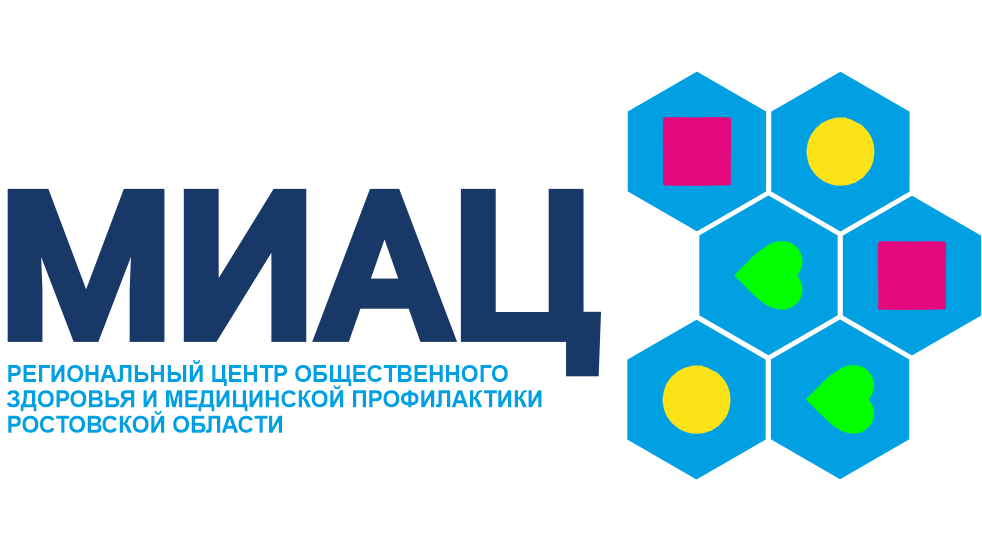 Заболевания сердца и сосудов стали проблемой номер один во всем мире. Вдумайтесь! Ежегодно в России из-за патологий сердечно-сосудистой системы умирает 1 млн. 300 человек! И, к сожалению, Россия является одним из лидеров по этим показателям. 55% смертей в стране происходят из-за патологий сердца и сосудов!Как противостоять сердечно-сосудистым заболеваниям? Помните! Самая лучшая мера —  профилактика болезней сердца и сосудов!Здоровое питаниеПитание – это не только получение энергии и удовольствия, но и важный момент, позволяющий контролировать состояние организма. На состояние сосудов и сердца значительно влияет состав ежедневного рациона. Частое и чрезмерное потребление жирных и жареных блюд, кофе, куриных яиц, соли и сахара — верный путь к ухудшению состояния сосудов и как результат - развитию инфарктов, инсультов, гипертонической болезни и других опасных заболеваний. При этом на сосудах образуются атеросклеротические бляшки, что в свою очередь ведет к сужению просвета сосудов.  Этот фактор повышает нагрузки на сердце, развивается артериальная гипертензия. Гипертония, в свою очередь, приводит к развитию многих тяжелых заболеваний, которые могут приводить к инвалидности и смерти.Полезны для сердца и сосудов:морская рыба;мясо птицы;растительные масла;крупы;бобовые;овощи, фрукты и ягоды.Вредны для сердца и сосудов:жирное мясо;кондитерский жир;сахар и продукты с ним;куриные яйца (не более 1-2 в неделю);кофе (не более 1 чашки в день).2. Борьба с лишним весомОжирение всегда повышает риск патологий сосудов и сердца — каждые лишние 10 кг могут повышать АД на 10-20 мм рт. ст. Всем людям необходимо регулярно взвешиваться и измерять окружность живота для определения абдоминального ожирения.Показатели нормы:индекс массы тела (по Кетле) - от 18,5 до 24,9;обхват талии — до 88 см у женщин, до 95 см у мужчин.При превышении этих показателей необходимо соблюдать низкокалорийную диету и быть физически активным.3. Борьба с гиподинамиейГиподинамия — одна из частых причин заболеваний сердца и сосудов. Это подтверждают факты о низкой физической активности горожан и пожилых людей.Занятия физкультурой и частое пребывание на свежем воздухе позволят:активизировать кровообращение;укрепить миокард и стенки сосудов;ускорить вывод «вредного» холестерина;насытить ткани организма кислородом;нормализовать процессы обмена веществ.Помните! Физическая нагрузка должна соответствовать возрасту и общему состояния здоровья. Обязательно уточните у врача — нет ли у вас противопоказаний к занятиям физкультурой, и какие нагрузки допустимы для вас!4. Отказ от вредных привычекВсе исследования о влиянии курения, алкоголя и наркотиков указывают на один неоспоримый факт — отказ от этих вредных привычек позволяет в десятки раз снизить риск возникновения заболеваний сердца и сосудов. Поступление этих токсических веществ в организм приводит к следующим последствиям:повышение АД;развитие аритмии;учащение пульса;ожирение;повышение уровня «вредного» холестерина;развитие атеросклероза;жировая инфильтрация и токсическое поражение сердечной мышцы;ухудшение состояния миокарда и стенок сосудов.Если вы не можете сами избавиться от зависимости, то для отказа от пагубных привычек следует обратиться к специалистам – наркологам.5. Борьба со стрессомЧастые стрессовые ситуации приводят к износу сосудов и миокарда. Во время нервного перенапряжения повышается уровень адреналина. В ответ на его воздействие сердце начинает биться учащенно, а сосуды спазмируются. В результате происходит скачок АД, и миокард изнашивается намного быстрее.Противостоять стрессу можно следующим образом:чаще бывать на свежем воздухе;научиться не реагировать бурно на мелкие неприятности или бытовые сложности;соблюдать режим труда и отдыха;высыпаться;получать положительные эмоции от хобби и общения с друзьями или близкими;слушать релаксирующую классическую музыку;при нервозности принимать успокоительные препараты на основе лекарственных трав.6. Самоконтроль АД и своевременное его снижениеПо данным статистики в России ежегодно из-за артериальной гипертензии умирает около 100 тыс. человек. Повышение АД приводит к развитию ИБС, инфарктов, инсультов и других патологий сердца и сосудов. Именно поэтому все люди должны регулярно контролировать показатели давления.Поводом для обязательного внепланового измерения АД могут стать такие признаки:головная боль или головокружение;шум в ушах;затрудненность дыхания;«мушки» перед глазами;тяжесть или боли в груди или сердце.При выявлении повышенных показателей АД (при норме 120/80) необходимо обратиться к врачу, и он назначит адекватное лечение.7. Систематическое профилактическое обследованиеПлановый профилактический осмотр, диспансеризация и своевременное посещение кардиолога должно стать нормой для людей, находящихся в группе риска по развитию патологий сердца и сосудов. Это же касается лиц, отмечающих повышение показателей АД при самостоятельном его измерении. Не пренебрегайте рекомендациями вашего лечащего врача! Даже если человек чувствует себя здоровым, ни на что не жалуется, то он может пройти бесплатно обследование в рамках диспансеризации в возрасте с18 до 39 лет – 1 раз в 3 года, а начиная с 40 лет- ежегодно.8. Контроль уровня холестерина в кровиНачать ежегодно контролировать уровень холестерина в крови необходимо после 30 лет. У здоровых людей его уровень не должен превышать 5 ммоль/л, а у больных с сахарным диабетом — 4-4,5 ммоль/л.9. Контроль уровня сахара в кровиНачать ежегодно контролировать уровень сахара в крови необходимо после 40-45 лет. Его уровень не должен превышать 3,3-5,5 ммоль/л (в крови из пальца), 4-6 ммоль/л (в крови из вены).10. Прием препаратов для разжижения кровиЛюдям, находящимся в группе риска, кардиолог может порекомендовать прием разжижающих кровь средств. Выбор препарата, его доза, длительность курса приема определяется только врачом, руководствующимся данными анализов и других обследований.